CONTENIDO1	Objetivo del Documento	22	Abreviaturas y definiciones	23	Referencias	24	Reporte de avance sobre el cumplimiento de obligaciones	34.1	Logros	34.2	Desempeño	44.3	Penalizaciones y/o deductivas	44.4	Hallazgos y Acciones de mejora	54.5	Riesgos / incidentes	65	Bitácora de Control de Cambios	7Objetivo del Documento[Identificar, analizar y registrar los hallazgos, desviaciones, riesgos, así como dar seguimiento a las acciones preventivas y correctivas que se determinen hasta su cierre.]Abreviaturas y definicionesReferenciasReporte de avance sobre el cumplimiento de obligacionesLogrosDesempeño1Penalizaciones y/o deductivas1Nota: 1 De acuerdo al anexo técnico y/o contratoHallazgos y Acciones de mejoraRiesgos / incidentesBitácora de Control de CambiosAbreviación o acrónimoDescripción[Siglas, abreviaciones o acrónimos][Escribir una breve descripción y/o significado]Nombre del documentoDescripción y ubicación del documento[Nombre del o los documentos que a los que se hace referencia a los largo del llenado de este formato][Escribir una breve descripción del documento así como su ubicación física o lógica]Número de contrato :Id. de Proyectos asociados:Id. de Proyectos asociados:Objeto del contrato / proyecto:Fecha de elaboración:Administrador del contrato:Proveedor a evaluar:Periodo de evaluación:[Indicar los logros alcanzados en el periodo, en base los hitos establecidos en el Cronograma de trabajo según contrato.]Nivel de servicioDescripciónResponsableNivel de satisfacciónCapacidad TécnicaCalidadObservacionesIncidencia o incumplimientoDescripciónResponsablePenalizaciónDeductivaNo. de hallazgoClasificación del hallazgoDescripciónResponsableAcciones de mejoraEstado del hallazgo y cumplimiento de la acción de mejora1Observación, no conformidad menor, no conformidad mayorDescribir el hallazgo identificadoIndicar el responsable de la acción de mejoraSe deberá describir, para cada hallazgo, las acciones o actividades a efectuar para atender las observaciones o no conformidadesIniciado, pendiente, cumplido2..nCategoría del riesgo de riesgo / problemaRiesgo / ProblemáticaDescripciónAcciones de mitigaciónFecha de cumplimientoResponsableTécnicos, calidad, desempeño, administración, organizacional, externo, otraEspecificar si es riesgo o si es problemáticaDescribir el riesgo o la problemática identificadoEvitar, transferir, mitigar, aceptarIndicar la fecha de cumplimiento de la acción de mitigación del riesgo Indicar el responsable de llevar a cabo la acción de mitigaciónRevisiónDescripción del CambioFecha de evaluaciónAprobadorAceptado
 /RechazadoFecha de aplicación01Actualización de la Imagen InstitucionalJUN 15Mtra. Ma. De Lourdes Zaldívar MartínezAceptadoJUN 1502Transición del SGC de la Norma ISO 9001:2008 a la Norma ISO 9001:2015Revisión de contenidos y actualización de encabezadosMAY 18M. en I. María Isabel Garrido GalindoAceptadoMAY 1803Actualización de ImagenInstitucionalDIC 20M. en I. María Isabel Garrido GalindoAceptadoDIC 20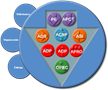 